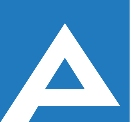 Agenţia Naţională pentru Ocuparea Forţei de MuncăCOMISIA DE CONCURS Lista candidaţilor care au promovat concursul pentru ocuparea funcţiilor publice vacante (12.06.2023)  Nr. d/oNume, PrenumeLocul pe care s-a plasat candidatulDirecția Ocuparea Forței de Muncă Bălți Direcția Ocuparea Forței de Muncă Bălți Direcția Ocuparea Forței de Muncă Bălți 1.Țuvrila SvetlanaI